від 05 січня 2021 року 				  			            № 01-04-1Про скликання засідання позачергової сесії Гірської сільської ради Відповідно до п.8 ч.4 ст.42, ч. 7 та 10 ст. 46 Закону України «Про місцеве самоврядування в Україні» та  регламенту роботи Гірської сільської ради VІІІ скликання:Скликати засідання позачергової сесії Гірської сільської ради на 06 січня 2021 року о 09-00 годині.Пленарне засідання позачергової сесії Гірської сільської ради провести за адресою: с. Гора, вул. Центральна, 5, в приміщенні сільської ради.На розгляд пленарного засідання винести питання :- Про утворення комісії з реорганізації Гірської сільської ради як розпорядника бюджетних коштів;- Про прийняття майна в комунальну власність територіальної громади Гірської сільської ради Бориспільського району Київської області. 4. Оприлюднити це розпорядження та повідомити депутатів про дату, час та місце проведення сесії сільської ради. Сільський голова                                                                                 Р.М.ДмитрівБОРИСПІЛЬСЬКИЙ РАЙОНКИЇВСЬКОЇ ОБЛАСТІГІРСЬКИЙ СІЛЬСЬКИЙ ГОЛОВАР О З П О Р Я Д Ж Е Н Н Я 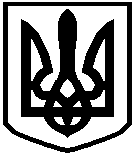 